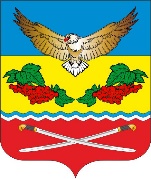 АДМИНИСТРАЦИЯКАЛИНИНСКОГО СЕЛЬСКОГО ПОСЕЛЕНИЯЦИМЛЯНСКОГО РАЙОНА  РОСТОВСКОЙ ОБЛАСТИПОСТАНОВЛЕНИЕ28.12.2021                                            № 93                        ст. КалининскаяОб утверждении Порядка привлечения остатков средств на единый счет бюджета Администрации Калининского сельского поселения Цимлянского района и возврата привлеченных средствВ соответствии с пунктом 4 статьи 160.2 и  пунктом 8 части 1 статьи 220.2 Бюджетного кодекса Российской Федерации, Администрация Калининского сельского поселения Цимлянского районаПОСТАНОВЛЯЕТ:1. Утвердить Порядок привлечения остатков средств на единый счет бюджета Калининского сельского поселения Цимлянского района и возврата привлеченных средств, согласно приложению.2. Настоящее постановление вступает в силу со дня его официального опубликования, но не ранее 1 января 2022 года.3. Контроль за выполнением постановления возложить на начальника сектора экономики и финансов Администрации Калининского сельского поселения Цимлянского района Комленко О.Ю.Глава АдминистрацииКалининского сельского поселения                               А.Г. Савушинский                                                     Постановление вноситСектор экономики и финансовПриложениек постановлению АдминистрацииКалининского сельского поселения                             Цимлянского района от 28.12.2021 № 91   ПОРЯДОКпривлечения остатков средств на единый счет бюджета Калининского сельского поселения Цимлянского района и возврата привлеченных средств 1. Общие положения1.1. Настоящий Порядок привлечения остатков средств на единый счет бюджета Калининского сельского поселения Цимлянского района и возврата привлеченных средств (далее - Порядок) устанавливает правила привлечения на единый счет бюджета Калининского сельского поселения Цимлянского района (далее - единый счет бюджета) остатков средств на казначейском счете для осуществления и отражения операций с денежными средствами, поступающими во временное распоряжение получателей средств бюджета поселения, казначейском счете для осуществления и отражения операций с денежными средствами бюджетных и автономных учреждений, казначейском счете для осуществления и отражения операций с денежными средствами юридических лиц, не являющихся участниками бюджетного процесса, бюджетными и автономными учреждениями (далее - казначейские счета), а также правила возврата с единого счета бюджета привлеченных средств на казначейские счета, с которых они были ранее перечислены.1.2. Администрация Калининского сельского поселения Цимлянского района (далее – Администрация) осуществляет учет операций в соответствии с Порядком в части сумм:- поступивших на единый счет бюджета казначейских счетов;- возвращенных с единого счета бюджета на казначейские счета, с которых они были ранее привлечены. 2. Условия и порядок привлечения остатков средствна единый счет бюджета2.1. Привлечение остатков средств с казначейских счетов на единый счет бюджета осуществляется ежедневно по рабочим дням в течение текущего финансового года и прекращается не позднее, чем за один рабочий день до завершения текущего финансового года.2.2. Объем привлекаемых средств определяется исходя из остатка средств на казначейских счетах, сложившегося после исполнения распоряжений о совершении казначейских платежей, представленных участниками системы казначейских платежей в сроки, установленные правилами организации и функционирования системы казначейских платежей, с учетом необходимости обеспечения достаточности средств на соответствующих казначейских счетах для осуществления в рабочий день, следующий за днем привлечения средств на единый счет бюджета, выплат с казначейских счетов на основании распоряжений о совершении казначейских платежей.2.3. Администрация Калининского сельского поселения формирует и представляет в Управление распоряжения о совершении казначейских платежей не позднее 16 часов местного времени (в дни, непосредственно предшествующие выходным и нерабочим праздничным дням, - до 15 часов местного времени) текущего дня.3. Условия и порядок возврата средств, привлеченныхна единый счет бюджета3.1. Возврат привлеченных средств с единого счета бюджета на казначейские счета, с которых они были ранее перечислены, в том числе в целях проведения операций за счет привлеченных средств, в течение текущего финансового года осуществляется не позднее второго рабочего дня, следующего за днем приема к исполнению распоряжений о совершении казначейских платежей. 3.2. Объем средств, подлежащих возврату в течение года на казначейские счета, определяется исходя из суммы средств, необходимых для проведения операций в целях исполнения распоряжений о совершении казначейских платежей, представленных соответствующими участниками системы казначейских платежей с соблюдением требований, установленных пунктом 3.4 настоящего порядка.3.3. Возврат привлеченных средств с единого счета бюджета на казначейские счета при завершении текущего финансового года осуществляется не позднее последнего рабочего дня текущего финансового года, с соблюдением требований, установленных пунктом 3.4. настоящего порядка.3.4. Перечисление с единого счета бюджета средств, предусмотренных пунктами 3.2 и 3.3 настоящего Порядка, на казначейские счета осуществляется в пределах суммы, не превышающей разницу между объемом средств, поступивших с казначейских счетов на единый счет бюджета, и объемом средств, перечисленных с единого счета бюджета на казначейские счета в течение текущего финансового года.